Welcome to the first Walton Parish Council newsletter for 2022. Changes to the Parish Council                                                                                                                   Chair of the Parish Council Liz Fairclough retired in December after serving as Chair for 20 years and as a Councillor for 31 years. Parish Councillors attended her leaving presentation and were joined by West Yorkshire Police's Sergeant Matthew Jackson, and Chief Superintendent Mark McManus who presented Liz with a certificate for her work on the Safe Scheme. In 1997 Liz was responsible for initiating Wakefield’s first Safe Scheme in Walton. Many Parish Councils followed our lead as a result. As part of the Parish Council, Liz was involved in numerous projects over the years including setting up of Walton Colliery Nature Park, originally The Wetlands, along with Yorkshire Water and WMDC. She also helped to oversee the new playground in Walton Park, the housing development on the old school site on School Lane, Walton stone boundary signs and the Neighbourhood Plan. Following Liz’s retirement John Carlon was nominated and unanimously voted in as new Chair by Parish Councillors. Vice Chair Keith Shaw, Chris Wagstaff and Philip Lee have recently resigned, and we thank them all for their work and dedication to Walton village. Chris Pearson was nominated and unanimously voted in as new Vice Chair. Tanya Earnshaw and Steve Barker were co-opted to join the Parish Council at the March meeting.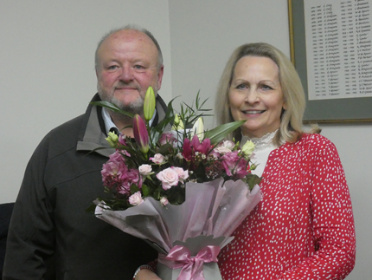 Meet the Councillors – Part 2    Chris Pearson    Vice Chair                                                                                    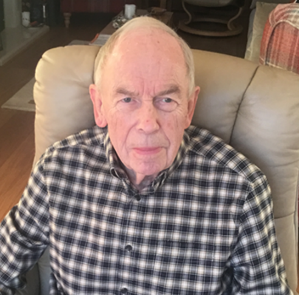       		Sheila Leith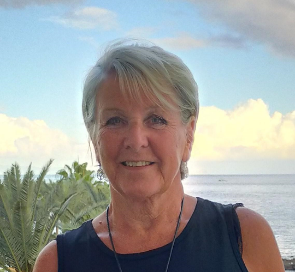 Hot topics from recent Parish Council meetings                                                                                         Floral Displays                                                                                                                                             The Parish Council were disappointed to learn a number of decorative Christmas trees couldn't be hung on lamp posts as planned last year, we are working closely with WMDC and our supplier to ensure we have an alternative design for Christmas this year. We are however, delighted to confirm that the beautiful summer floral displays will once again grace the main roads in the village. Anyone wishing to sponsor a hanging basket should contact the Parish Clerk. (See details overleaf)                                                                                        Traffic issues                                                                                                                                                    On Tuesday 30th November 30+ residents attended a follow up meeting to discuss traffic issues. Wakefield Council Highways Department shared ideas of possible ways to slow down traffic throughout the village. A second traffic survey is planned to record number and speed of traffic on major roads. Information around the “20 is plenty” scheme is being sourced and will be shared in due course. We have been updated by Councillor Maureen Cummings who is receipt of an email from Wakefield Highways Department confirming that School Lane will be resurfaced in the first half of this year.                                                                                    Trees in the Recreation Ground                                                                                                                     The tall Leylandii trees surrounding the tennis courts shed a great deal of darkness on the play area in the recreation ground. It is planned to remove these this year making the seating area a more pleasant place to sit and meet friends in the park. There will also be some pruning work carried out on trees around the perimeter of the park as advised by Wakefield Council’s Tree officer.                                                                                                                                              Tennis Courts                                                                                                                                                Following a consultation in 2020 regarding the future of the tennis courts and pavilion, a Parish Council working group is putting together plans for redevelopment of this area. There has been delay due to the continuing uncertainty around the possible move of West Yorkshire Sports and Social Club to Brook Farm on Shay Lane. Watch this space, we will keep you posted.                                                                                                Precept                                                                                                                                                         The Parish Precept of £38,000. will remain the same this year. The amount to be paid for a property in Council Tax Band D is £32.40.                                                                                                                                Parish Council Grants                                                                                                                           Recipients of successful grant applications of £250, are Friends of Waterton’s Wall, Walton Primary Academy Garden Club/Walton PTA and Walton Primary Academy Governors.                     Village news                                                                                                                                                       Walton Library and Charles Waterton House Official Opening Weekend -starts Friday 25 March. Live music, family activities and chance to meet a well-known local Author. Further details to follow.Friends of Waterton’s Wall - 2026 marks the bicentenary of the completion of Squire Charles Waterton’s wall around his estate. It is the site of the first nature reserve in the world. This wall has both historic and scientific importance not just locally but nationally. This three-mile wall, which took Waterton some 5 years to build, is now falling into disrepair. The Friends of Waterton’s Wall has been established with the aim to: Identify and preserve a section of the wall surrounding Charles Waterton’s estate and promote its upkeep and story. The first project ‘Waterton’s Wall 2026’ has the aim is to preserve a section of wall to celebrate its 200th anniversary in 2026. The public launch of the project will be on Tuesday 29 March in the Village Hall at 7.30pm. We look forward to seeing you.                                                                                                                            Queens Jubilee Weekend- There are plans to host a Diamond Jubilee Party in Walton on Thursday 2nd June. Please save the date!                                                                                                                               Walton Open Gardens is a biennial event for Walton Community Library (registered charity 1154607). This year it will take place on Sunday 3 July when we hope that >15 gardens around our beautiful village will be open to visitors. There will be food and drink to buy, ice creams (of course) plus many other opportunities to support our brand-new library. Previously we have raised in excess of £11, 000 and we hope to substantially increase that after the cancellation last year’s Open Gardens. Please contact John Smith: phone: 07779 641655 or email: gardens@smoaklands.com if you are interested in being involved by: volunteering on the day or being                                                                                                                                                                      a financial supporter (there are lots of ways of doing this)